Additional File 1Variables, outcome measures and questions captured in the parkrun Health and Wellbeing survey 2018.UK Survey - parkrun health and wellbeing survey - FinalStart of Block: Default BlockQ1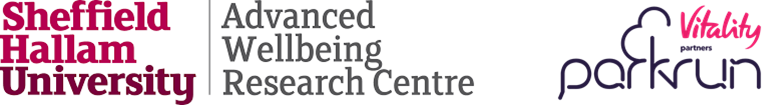 Q2 parkrun health & wellbeing survey  You are invited to take part in the parkrun health and wellbeing survey. In this survey, parkrun and Sheffield Hallam University are asking about your health and wellbeing to better understand the benefits of taking part in 5k parkrun events.
  
 This survey will take around 10 minutes to complete, but take as much time as you need. You will be asked a range of questions about your health and wellbeing. If required, you can ask someone to complete it on your behalf. You can choose not to answer some questions by moving onto the next question. Compulsory questions are marked with an asterisk *.    
 Taking part in this survey is your choice. If you decide to take part, you may leave the survey at any time, but your answers will be saved unless you request to withdraw them.
  
 By completing this survey you agree for us to access your parkrun registration details and parkrun data. All your parkrun data and answers to this survey will be anonymised. 
  
 Please click here to read the full participant information sheet.
  
 For questions or concerns about this survey, or to request an alternative digital format, please contact the research team: parkrunHWBSurvey@shu.ac.uk     Giving consent to take part in this survey  I have read (or someone has read to me) this information and the participant information sheet, and I understand that I am being asked to complete a survey about my health and wellbeing. I am aware that I may be contacted again by Sheffield Hallam University or parkrun. I consent to my registration details being used and understand that none of my data will be used or shared in a way that can identify me personally. I agree for my anonymised parkrun data to be used for research purposes. I voluntarily agree to take part.  I consent to participate in this study I DO NOT consent to participate in this study Skip To: End of Survey If The parkrun health and wellbeing surveyYou are invited to take part in the parkrun health and well = I DO NOT consent to participate in this studyQ3 About you* First Name: ________________________________________________* Last Name: ________________________________________________Q4 
* Date of birthQ5 parkrun ID  
Please insert your parkrun ID, if you know it (please enter the number after A on your parkrun barcode - do not include the letter A).________________________________________________________________Q6 * Home parkrunComplete list of UK parkruns (incl. junior parkruns). Q7 
Employment status  
Which of the following best describes your current employment status?Full-time paid employment Part-time paid employment Full-time home maker Employed, but currently on sick leave Employed, but currently on maternity/paternity leave Self-employed Unemployed and not working Fully retired Retired, but still in paid employment Student Other ________________________________________________I'd rather not say Q8 Ethnicity  
Which of the following best describes your ethnicity?White: English/Welsh/Scottish/Northern Irish/British White: Irish White: Irish Traveller Other White background White and Black Caribbean White and Black African White and Asian Other Mixed/Multiple ethnic background Indian Pakistani Bangladeshi Chinese Other Asian background African Caribbean Other Black/African/Caribbean background Arab Other ethnic group I'd rather not say Q9 * Health condition, disability or illness  Are your day-to-day activities limited because of a health condition or disability which has lasted, or is expected to last, at least 12 months? Include conditions related to old age, sensory deficits, mobility problems, developmental conditions, learning impairments and mental health.Yes, limited a lot Yes, limited a little No Don't know or would rather not say Display This Question:If * Health condition, disability or illness Are your day-to-day activities limited because of a hea... = Yes, limited a lotOr * Health condition, disability or illness Are your day-to-day activities limited because of a hea... = Yes, limited a littleQ10 * What is your health condition, disability or illness? 
     
Please select all that apply.ADHD - Attention Deficit Hyperactivity Disorder Alcohol or Drug Addiction Allergies (any that limit your day-to-day activity) Alzheimer's or dementia Anxiety Disorder Arrhythmia (abnormal heart rate) or Atrial Fibrillation (irregular heart rate) Arthritis Asthma Autism and Asperger's Bipolar Disorder Cancer (please specify in next question) Carpal Tunnel Syndrome Chronic Migraines Chronic Pain COPD (chronic obstructive pulmonary disease) and Emphysema Coronary Artery Disease (including angina, peripheral vascular disease) Crohn's Disease Degenerative Disc Disease Depression Disorders of the Spine Epilepsy or seizure disorder Fibromyalgia Gout Hearing loss or impairment Heart Failure Hepatitis High Blood Pressure (Hypertension) Interstitial Cystitis Irritable Bowel Syndrome Kidney failure or Chronic kidney disease Learning disability (e.g., dyslexia, dyspraxia) Liver Disease Lupus, or Systemic Lupus Erythematosus (SLE) Lyme Disease Multiple Sclerosis (MS) Neuropathy, Peripheral Neuropathy Obesity Organic Mental Disorders (including Organic Brain Syndrome) Osteoporosis Panic Attacks Parkinson's Disease Post Traumatic Stress Disorder (PTSD) Reflex Sympathetic Dystrophy  (RSD) Rheumatoid Arthritis Ruptured Disc Schizophrenia Scoliosis Sleep Apnoea Stroke (TIA, CVA; Cerebrovascular Accident) Thyroid gland disorder Traumatic Brain Injury (TBI) Type 1 Diabetes Type 2 Diabetes Ulcerative Colitis Venous Thromboembolism (DVT; Deep Venous Thrombosis & Pulmonary Embolism) Vision loss or impairment Other (please specify in next question) Display This Question:If * What is your health condition, disability or illness?    Please select all that apply. = Cancer (please specify in next question)Or * What is your health condition, disability or illness?    Please select all that apply. = Other (please specify in next question)Q11 If you ticked "cancer" or "other", please specify your condition, disability or illness:________________________________________________________________Q12 Have you been pregnant within the last 12 months?Yes No Would rather not say Q13 * parkrun participation  
Choose one option that best describes your current participation at parkrun:Runner or walker only Volunteer only Runner or walker and volunteer Registered but not yet participated Q14 * Life satisfaction & happiness     
Overall, how satisfied are you with your life nowadays?
 
 Where 0 is 'not at all satisfied' and 10 is 'completely satisfied'. 
 
 Please enter a number in the box below to indicate how satisfied you are with your life nowadays.Satisfaction nowadays =   ________________________________________________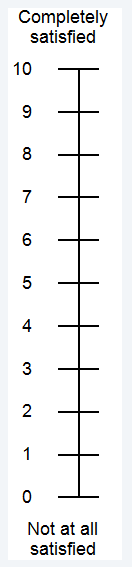 Q15 How happy did you feel yesterday?
 
 Where 0 is 'not at all happy' and 10 is 'completely happy'.
 
 Please enter a number in the box below to indicate how happy you felt yesterday.  
 Happiness yesterday =   ________________________________________________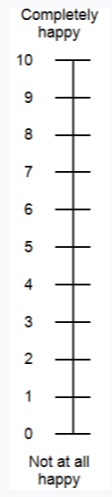 Q16 Physical activity
 We are interested in the physical activity parkrunners do as part of their everyday lives. 
 
 Over the last 4 weeks, how often have you done at least 30 minutes of moderate exercise (enough to raise your breathing rate)?Less than once per week About once per week About twice per week About three times per week Four or more times per week Rather not say/don't know Q17 In the past week, on how many days have you done a total of 30 minutes or more of physical activity, which was enough to raise your breathing rate. This may include sport, exercise, and brisk walking or cycling for recreation or to get to and from places, but should not include housework or physical activity that may be part of your job.0 days 1 days 2 days 3 days 4 days 5 days 6 days 7 days Display This Question:If * parkrun participation Choose one option that best describes your current participation at parkrun: = Runner or walker onlyOr * parkrun participation Choose one option that best describes your current participation at parkrun: = Runner or walker and volunteerQ18 Motives for running or walking at parkrun  
What motivated you to first participate at parkrun as a runner or walker?   
Please tick a maximum of 3. to improve my physical health to improve my mental health to improve or manage my health condition, disability or illness to manage my weight to improve my happiness to meet new people  to spend time with friends to spend time with family a health professional advised me to to compete with others to spend time outdoors to be active in a safe environment to get a recorded time for a 5k my friends, family or colleagues encouraged me to it was part of a 'couch to 5k' programme to feel part of a community to gain a sense of personal achievement to train for another sport/event to raise money for charity to contribute to my  fitness Other (please specify) ________________________________________________*Answer choices are randomisedDisplay This Question:If * parkrun participation Choose one option that best describes your current participation at parkrun: = Runner or walker and volunteerOr * parkrun participation Choose one option that best describes your current participation at parkrun: = Volunteer onlyQ19 Motives for volunteering at parkrun  
What motivated you to first volunteer at parkrun?  
Please tick a maximum of 3. to improve my physical health to improve my mental health to improve or manage my health condition, disability or illness to improve my happiness to meet new people  to spend time with friends to spend time with family a health professional advised me to to spend time outdoors my friends, family or colleagues encouraged me to it was part of a volunteering programme or course (e.g. Duke of Edinburgh) to feel part of a community to gain recognition for my accomplishments to help people to fulfil a moral duty to work with a team of people to improve my CV / employability as a parkrunner, I felt obliged to volunteer to improve my confidence it was a good use of my time to develop my skills to gain a sense of personal achievement to contribute to my fitness Other (please specify) ________________________________________________unable to walk or run (e.g. due to injury, illness or health condition) wanted a rest / recovery day to give something back to the community *Answer choices are randomisedQ20 Health   
 Please click the ONE box that best describes your health TODAY  
   
MOBILITYI have no problems in walking about I have slight problems in walking about I have moderate problems in walking about I have severe problems in walking about I am unable to walk about Q21 
© EuroQol Research Foundation. EQ-5D™ is a trade mark of the EuroQol Research FoundationQ22 Please click ONE box that best describes your health TODAY
 SELF-CAREI have no problems washing or dressing myself I have slight problems washing or dressing myself I have moderate problems washing or dressing myself I have severe problems washing or dressing myself I am unable to wash or dress myself Q23 
© EuroQol Research Foundation. EQ-5D™ is a trade mark of the EuroQol Research FoundationQ24 Please click ONE box that best describes your health TODAY     USUAL ACTIVITIES (e.g. work, study, housework, family or leisure activities)I have no problems doing my usual activities I have slight problems doing my usual activities I have moderate problems doing my usual activities I have severe problems doing my usual activities I am unable to do my usual activities Q25 
© EuroQol Research Foundation. EQ-5D™ is a trade mark of the EuroQol Research FoundationQ26 Please click ONE box that best describes your health TODAY     PAIN / DISCOMFORTI have no pain or discomfort I have slight pain or discomfort I have moderate pain or discomfort I have severe pain or discomfort I have extreme pain or discomfort Q27 
© EuroQol Research Foundation. EQ-5D™ is a trade mark of the EuroQol Research FoundationQ28 Please click the ONE box that best describes your health TODAY  
   
ANXIETY / DEPRESSIONI am not anxious or depressed I am slightly anxious or depressed I am moderately anxious or depressed I am severely anxious or depressed I am extremely anxious or depressed Q29 
© EuroQol Research Foundation. EQ-5D™ is a trade mark of the EuroQol Research FoundationQ30 
We would like to know how good or bad your health is TODAY.   
 
This scale is numbered from 0 to 100.   
   
100 means the best health you can imagine.   
0 means the worst health you can imagine.   
   
Please enter a number in the box below to indicate how your health is TODAY.    Your health today =   ________________________________________________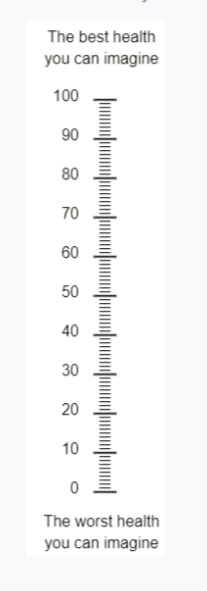 Q31 
© EuroQol Research Foundation. EQ-5D™ is a trade mark of the EuroQol Research FoundationQ32 In the last 12 months, how many days work have you lost to sickness? (if applicable)________________________________________________________________Q33 How many times in the last 12 months have you:Been in contact with your GP _________________________________________Had contact with any NHS medical specialists, other than your GP _______________Had contact with any medical specialist outside of the NHS ______________________Been admitted to hospital _______________________________________________Been to A&E ________________________________________________Been an inpatient (the number days you have stayed in hospital while having treatment) ________________________________________________Q34 Mental wellbeing  
Below are some statements about feelings and thoughts. Please tick the box that describes your experience of each over the last 2 weeks.Display This Question:If * parkrun participation Choose one option that best describes your current participation at parkrun: = Runner or walker onlyOr * parkrun participation Choose one option that best describes your current participation at parkrun: = Runner or walker and volunteerQ35 The impact of running or walking at parkrun
 Thinking about the impact of parkrun on your health and wellbeing, to what extent has running or walking at parkrun changed: *Answer choices are randomisedDisplay This Question:If * parkrun participation Choose one option that best describes your current participation at parkrun: = Runner or walker and volunteerOr * parkrun participation Choose one option that best describes your current participation at parkrun: = Volunteer onlyQ36 The impact of volunteering at parkrun  
Thinking about the impact of parkrun on your health and wellbeing, to what extent has volunteering at parkrun changed: Display This Question:If * parkrun participation Choose one option that best describes your current participation at parkrun: = Runner or walker onlyOr * parkrun participation Choose one option that best describes your current participation at parkrun: = Runner or walker and volunteerAnd If* Health condition, disability or illness Are your day-to-day activities limited because of a hea... = Yes, limited a lotOr * Health condition, disability or illness Are your day-to-day activities limited because of a hea... = Yes, limited a littleQ37 * To what extent has running or walking at parkrun changed your ability to manage your health condition, disability or illness?Much worse Worse No effect Better Much better Display This Question:If * parkrun participation Choose one option that best describes your current participation at parkrun: = Runner or walker and volunteerOr * parkrun participation Choose one option that best describes your current participation at parkrun: = Volunteer onlyAnd If* Health condition, disability or illness Are your day-to-day activities limited because of a hea... = Yes, limited a lotOr * Health condition, disability or illness Are your day-to-day activities limited because of a hea... = Yes, limited a littleQ38 * To what extent has volunteering at parkrun changed your ability to manage your health condition, disability or illness?Much worse Worse No effect Better Much better Display This Question:If * parkrun participation Choose one option that best describes your current participation at parkrun: != Registered but not yet participatedQ39 
Social bonds and relationships  
Who do you usually interact with at parkrun? i.e., those you attend and communicate with at parkrun.  
   
Please tick all that apply.Family Friends Spouse / Partner Neighbours Work colleagues Members of my sports club (e.g. running or walking club) Members of my non-sports club, organisation or group Strangers Other parkrun participants I do not interact with anyone Other (please specify) ________________________________________________*Answer choices are randomisedDisplay This Question:If * parkrun participation Choose one option that best describes your current participation at parkrun: != Registered but not yet participatedQ40 In terms of relationships, what opportunities has parkrun opened up for you?   
   
Please tick all that apply.I have met new people of a similar background I have met new people of a different background I feel closer to my existing friends or family I feel part of my community I have joined a sports club (e.g. running or walking club) I have joined a non-sports club, organisation or group It has made no difference to me It has allowed me to spend time on my own Other (please specify) ________________________________________________*Answer choices are randomisedQ41 If there is anything else you would like to mention about the impact of parkrun on your health and wellbeing, please insert your comments here. ________________________________________________________________________________________________________________________________________________________________________________________________________________________________________________________________________________________________________________________________Q42 * You have nearly reached the end of the survey
 Are you willing to answer some more questions about your physical activity in the last 7 days? Yes No Skip To: End of Survey If * You have nearly reached the end of the survey Are you willing to answer some more questions abo... = NoQ43 
These questions will ask you about the time you spent being physically active in the last 7 days. Please answer each question even if you do not consider yourself to be an active person.   
   
Please think about the activities you do at work, as part of your house and yard work, to get from place to place, and in your spare time for recreation, exercise or sport.  

 Think about all the vigorous activities that you did in the last 7 days. Vigorous physical activities refer to activities that take hard physical effort and make you breathe much harder than normal. Think only about those physical activities that you did for at least 10 minutes at a time.  

 During the last 7 days, on how many days did you do vigorous physical activities like heavy lifting, digging, aerobics, or fast bicycling? No vigorous physical activities ________________________________________________1 day 2 days 3 days 4 days 5 days 6 days 7 days Display This Question:If These questions will ask you about the time you spent being physically active in the last 7 days.... != No vigorous physical activitiesQ44 How much time did you usually spend doing vigorous physical activities on one of those days?Hours per day ________________________________________________Minutes per day ________________________________________________Don't know/not sure Q45 Think about all the moderate activities that you did in the last 7 days.  Moderate activities refer to activities that take moderate physical effort and make you breathe somewhat harder than normal. Think only about those physical activities that you did for at least 10 minutes at a time.  
   
During the last 7 days, on how many days did you do moderate physical activities like carrying light loads, bicycling at a regular pace, or doubles tennis?  Do not include walking.No moderate physical activities 1 day ________________________________________________2 days 3 days 4 days 5 days 6 days 7 days Display This Question:If Think about all the moderate activities that you did in the last 7 days.  Moderate activities ref... != No moderate physical activitiesQ46 How much time did you usually spend doing moderate physical activities on one of those days?Hours per day ________________________________________________Minutes per day ________________________________________________Don't know/not sure Q47 
Think about the time you spent walking in the last 7 days.  This includes at work and at home, walking to travel from place to place, and any other walking that you have done solely for recreation, sport, exercise, or leisure.  
   
During the last 7 days, on how many days did you walk for at least 10 minutes at a time?  No walking 1 day ________________________________________________2 days 3 days 4 days 5 days 6 days 7 days Display This Question:If Think about the time you spent walking in the last 7 days.  This includes at work and at home, wa... != No walkingQ48 How much time did you usually spend walking on one of those days?Hours per day ________________________________________________Minutes per day ________________________________________________Don't know/not sure Q49 
The last question is about the time you spent sitting on weekdays during the last 7 days.  Include time spent at work, at home, while doing course work and during leisure time.  This may include time spent sitting at a desk, visiting friends, reading, or sitting or lying down to watch television.
 
 During the last 7 days, how much time did you spend sitting on a week day?Hours per day ________________________________________________Minutes per day ________________________________________________Don't know/not sure End of Block: Default BlockVariable and outcomeQuestion/response optionsParticipant details and demographicsFirst nameLast nameDate of birthparkrun ID number (allocated at parkrun registration)Home parkrunEmployment statusEthnicityHealth condition, illness or disability (a long-term health condition or disability that has lasted or is expected to last 12 months or more) included whether or not the respondent is or has been pregnant in the last 12 monthsparkrun participation type (whether they participate as a runner/walker only, volunteer only or both)Life satisfaction and happinessMeasures of life satisfaction and happiness: two of the four personal well-being questions asked in the UK's Office of National Statistics Annual Population Survey (Office of National Statistics (ONS), 2018).Overall, how satisfied are you with your life nowadays? [Visual analogue scale where 0 is "not satisfied at all", and 10 is "completely satisfied"]Overall, how happy did you feel yesterday? [Visual analogue scale where 0 is "not at all" and 10 is "completely"]Physical activity levelThree measures of physical activity were used:Physical activity question asked at parkrun registration: Over the last 4 weeks, how often have you done at least 30 minutes of moderate exercise (enough to raise your breathing rate)? [less than once per week/about once per week/about twice per week/about three times per week/four or more times per week/rather not say/don’t know]International Physical Activity Questionnaire (IPAQ) short version (Craig et al., 2003). The IPAQ is a validated, subjective measure of physical activity (Lee, Macfarlane, Lam, & Stewart, 2011). Respondents answer 7 questions on the frequency, intensity (moderate, vigorous, walking, sitting) and duration of physical activity participation over the past 7 days.  Milton, Bull, and Bauman (2011) single-item physical activity measure: In the past week, on how many days have you done a total of 30 minutes or more of physical activity, which was enough to raise your breathing rate. This may include sport, exercise, and brisk walking or cycling for recreation or to get to and from places, but should not include housework or physical activity that may be part of your job. [0 days /1 days/2 days/3 days/4 days/5 days/6 days/7 days]Motives for participation in parkrunWhat motivated you to first participate at parkrun as a runner or walker? [respondents were asked to select a maximum of three answers out of a possible 21 motives]What motivated you to first volunteer at parkrun? [respondents were asked to select a maximum of three answers out of a possible 27 motives]The answer choices were displayed in randomised order to help reduce response bias. The final choice was “other” and respondents were asked to specify their motive.Health statusEQ-5D-5L (Brooks & Group, 1996) characterises health on five dimensions (mobility, self-care, ability to undertake usual activities, pain, anxiety/depression) [five levels: no problems, slight problems, moderate problems, severe problems, extreme problems]. EQ-5D-5L visual analogue scale (VAS) asked respondents to rate their health today on a scale of 0-100, where 0 is the “worst health you can imagine” and 100 is the “best health you can imagine”. Permission was granted by EuroQol Research Foundation for its use.  In the last 12 months, how many days work have you lost to sickness? (if applicable)Healthcare usageHow many times in the last 12 months have you: i) been in contact with your GP? ii) Had contact with any (NHS) medical specialists, other than your GP?, iii) Had contact with any medical specialist outside of the (NHS*), iv) Been admitted to hospital, v) Been to A&E, and vi) Been an inpatient (the number days you have stayed in hospital while having treatment)Mental wellbeingThe Short Warwick-Edinburgh Mental Well-being scale (SWEMWBS) (Tennant et al., 2007). Experience of; feeling optimistic, feeling useful, feeling relaxed, dealing with problems well, thinking clearly, feeling close to people, able to make up my own mind about things [none of time/rarely/some of the time/often/all of the time]Perceived impact of parkrunThinking about the impact of parkrun on your health and wellbeing, to what extent has running or walking at parkrun changed: [list of 15 impacts: much worse/worse/no impact/better/much better]Thinking about the impact of parkrun on your health and wellbeing, to what extent has volunteering at parkrun changed: [list of 18 impacts: much worse/worse/no impact/better/much better] To what extent has running or walking at parkrun changed your ability to manage your health condition, disability or illness? [much worse/worse/no impact/better/much better]To what extent has volunteering at parkrun changed your ability to manage your health condition, disability or illness? [much worse/worse/no impact/better/much better]The answer choices were displayed in randomised order to help reduce response bias. The final choice was “other” and respondents were asked to specify any other impact they have experienced.Social interactions and relationshipsWho do you usually interact with at parkrun? i.e., those you attend and communicate with at parkrun [list of 11 options].In terms of relationships, what opportunities has parkrun opened up for you? [list of 9 options].The answer choices were displayed in randomised order to help reduce response bias. The final choice for both questions was “other” and respondents were asked to specify the other people they usually interact with at parkrun.Open textAt the end of the survey, respondents were invited to add any further comments about the impact of parkrun on their health and wellbeing.Additional data retrieved from the parkrun database, with consentDate of parkrun registrationGenderPostcodeSelf-reported physical activity level at registrationTotal number of parkruns completed i) as a runner/walker and ii) as a volunteerFastest parkrun time to dateAverage parkrun time to dateNumber of parkruns completed to date per year since registrationPage BreakPage BreakPage BreakPage BreakPage BreakPage BreakPage BreakPage BreakNone of the timeRarelySome of the timeOftenAll of the timeI’ve been feeling optimistic about the future I’ve been feeling useful I’ve been feeling relaxed I’ve been dealing with problems well I’ve been thinking clearly I’ve been feeling close to other people I’ve been able to make up my own mind about things Page BreakMuch worseWorseNo impactBetterMuch betteryour physical health your mental health your ability to control your weight your happiness the number of new people you meet the amount of time you spend with friends the amount of time you spend with family your enjoyment of competing the amount of time you spend outdoors your ability to be active in a safe environment how much you feel part of a community your sense of personal achievement your overall lifestyle choices (e.g. diet and smoking) your confidence your fitness other (please specify) Much worseWorseNo impactBetterMuch betteryour physical health your mental health your happiness the number of new people you meet the amount of time you spend with friends the amount of time you spend with family the amount of time you spend outdoors how much you feel part of a community your ability to gain recognition for your accomplishments your ability to help people your ability to fulfil moral duties your ability to work with a team of people your CV / employability your confidence your skills your sense of personal achievement your fitness other (please specify) Page Break